Pilisvörösvári buszvárókban elhelyezendő reklámfelületek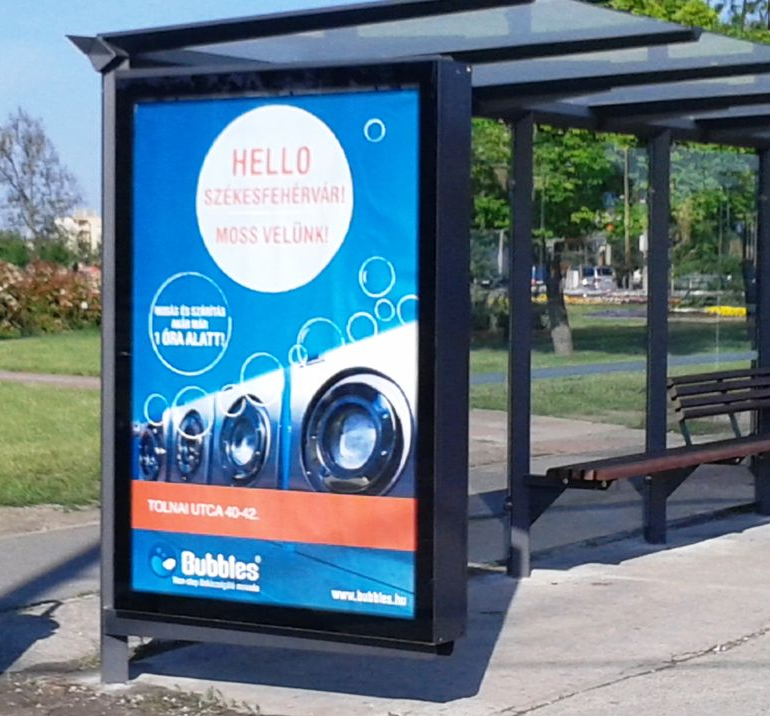 LátványképA Magyar Közút Nonprofit Zrt. által kiadott PES-3141/2/2023 számú közútkezelői hozzájárulás alapján cserére kerülő utasvárók közül 9 db-ban City Light Glass reklámfelület kerül elhelyezésre (mellékelt táblázat szerint).A reklámfelületek az új utasvárók oldalába, az útra merőlegesen kerülnek elhelyezésre, minden buszmegállónál. Kivételt képez hely hiányában a Városháza utasváró Piliscsaba felé a Fő térnél, ahol a kerítés mellé a hátfalba kerül elhelyezésre egyoldalas reklámfelület.Minden esetben az utasváróval részét képezik. Külön tartószerkezetük, alapozásuk nem készül.City Light Glass vitrin méretei: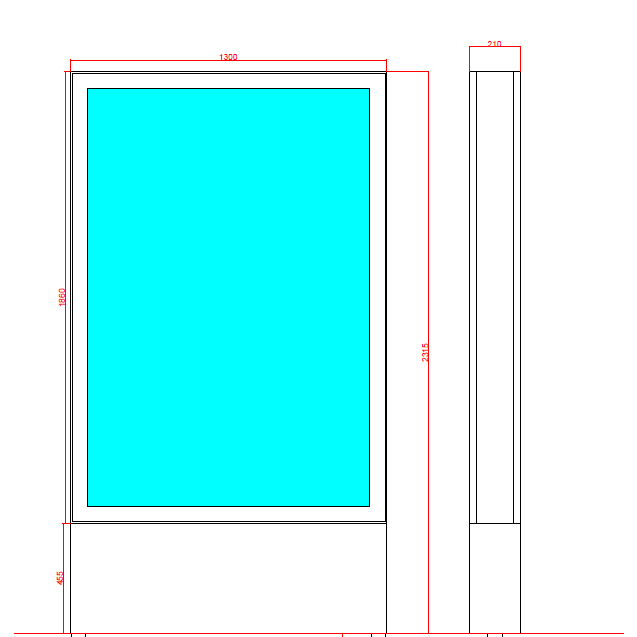 Műszaki leírásAlumínium szerkezet, vékonyított szárnnyal, esztétikus, modern megjelenésselKörben Glasfjet kerámia festett maszkolt üveggel, elfogyó pontraszterezéssel az exkluzívabb és célszerűbb megjelenésértZárható kivitelben, rejtett vasalattal (nincsenek zavaró elemek a vitrinen)A keret RAL 9006 színre porfestettPilisvörösvár, reklámfelülettel ellátott új utasvárókPilisvörösvár, reklámfelülettel ellátott új utasvárókPilisvörösvár, reklámfelülettel ellátott új utasvárókPilisvörösvár, reklámfelülettel ellátott új utasvárókPilisvörösvár, reklámfelülettel ellátott új utasvárókMegállóModulModulMűszaki tartalomMegállóBudapest feléPiliscsaba/ Pilisszántó feléMűszaki tartalom1Bányatelep3 modulos buszvárókétoldalas vitrin  2Bányatelep3 modulos buszvárókétoldalas vitrin  3Városháza2 modulos buszváróegyoldalas vitrin (vitrin a hátfalban elhelyezve)4Kultúrház3 modulos buszvárókétoldalas vitrin  5Vasútállomás bejáró- Szent János tér3 modulos buszvárókétoldalas vitrin  6Szabadság u. - Gimnázium3 modulos buszvárókétoldalas vitrin  7Eperjesi utca2 modulos buszvárókétoldalas vitrin  8Csokonai utca2 modulos buszvárókétoldalas vitrin  9Karátsonyi-liget3 modulos buszvárókétoldalas vitrin  10111213